CALENDRIER ANNUEL DES RÉPÉTITIONS 2021- 202218 SEPTEMBRE 2021				02 OCTOBRE 2021- 09 OCTOBRE 2021ITALIE DU 05 AU 07 NOVEMBRE  202113 NOVEMBRE 2021  	11 DÉCEMBRE 2021 – 18 DECEMBRE 202108 JANVIER 2022- 22 JANVIER 2022   12 FÉVRIER 202205 MARS 2022 03 AVRIL 2022 - 23 AVRIL 202214 MAI 202226 AU 29 MAI 2022 : TOURNÉE (WE ASCENSION)CONCERT 12 JUIN 2022 : MOIS MOLIÈREAUTRES CONCERTS EN COURS DE PROGRAMMATIONSAMEDIRépétition de 17 heures à 20 heures.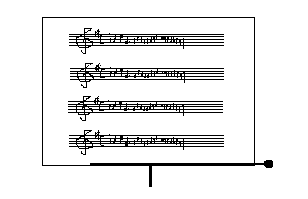 ORCHESTRE  ALBORADA  